                          T.C.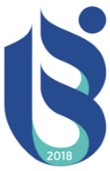                            ISPARTA UYGULAMALI BİLİMLER ÜNİVERSİTESİ                               ………………………………………………………………... MESLEK YÜKSEKOKULU                                   İşletmede Mesleki Eğitim Denetim Formu                  (Sorumlu Öğretim Elemanı)BÖLÜM BAŞKANININÖĞRENCİNİNÖĞRENCİNİNÖĞRENCİNİNAdı Soyadı:Öğrenci Numarası:Programı:Kurumun Adı:Bölüm / Kısım:İşletmede Mesleki Eğitim Dönemi:SORUMLU ÖĞRETİM ELEMANININ ÖĞRENCİ HAKKINDAKİ DEĞERLENDİRMELERİSORUMLU ÖĞRETİM ELEMANININ ÖĞRENCİ HAKKINDAKİ DEĞERLENDİRMELERİSORUMLU ÖĞRETİM ELEMANININ ÖĞRENCİ HAKKINDAKİ DEĞERLENDİRMELERİ........................................................................................................................................................................................................................................................................................................................................................................................................................................................................................................................................................................................................................................................................................................................................................................................................................................................................................................................................................................................................................................................................................................................................................................................................................................................................................................................................................................................................................................................................................................................................................................................................................................................................................................ ............................................................................................................................................................................................................................................................................................................................................................................................................................................................................................................................................................................................................................................................................................................................................................................................................................................................................................................................................................................................................................................................................................................................................................................................................................................................................................................................................................................................................................................................................................................................................................................................................................................................................................................................................................................................................................................................................ ............................................................................................................................................................................................................................................................................................................................................................................................................................................................................................................................................................................................................................................................................................................................................................................................................................................................................................................................................................................................................................................................................................................................................................................................................................................................................................................................................................................................................................................................................................................................................................................................................................................................................................................................................................................................................................................................................ ....................................................................................................................................................................SORUMLU ÖĞRETİM ELEMANININSORUMLU ÖĞRETİM ELEMANININSORUMLU ÖĞRETİM ELEMANININSORUMLU ÖĞRETİM ELEMANININSORUMLU ÖĞRETİM ELEMANININSORUMLU ÖĞRETİM ELEMANININAdı Soyadı:                              İmza  :Denetleme Tarihi:  … / … / 20….  Adı Soyadı:                              İmza  :Onaylama Tarihi:  … / … / 20….  